Wildwood Forest ElementaryTechnology Assistant ApplicationThis application must be returned to Mrs. Hoover in the Technology Room by Friday, September 16th.Student’s Name: _________________________________________________Teacher: ____________________________________________Before you apply to be a Technology Assistant, carefully read the expectations below.	Expectations:Technology Assistants:Clean and organize technology equipmentDistribute technology tools to classroomsAssist in updating school iPadsInstall toner in printersTroubleshoot technology issues for teachers3rd, 4th, and 5th grade students can apply to be a Technology AssistantEvery Technology student must fill out this application completely by the assigned due date. Mrs. Hoover will review the application. Only students who display responsibility in the classroom and building will be accepted.Students will be notified via a letter from Mrs. Hoover once all applications have been reviewed. 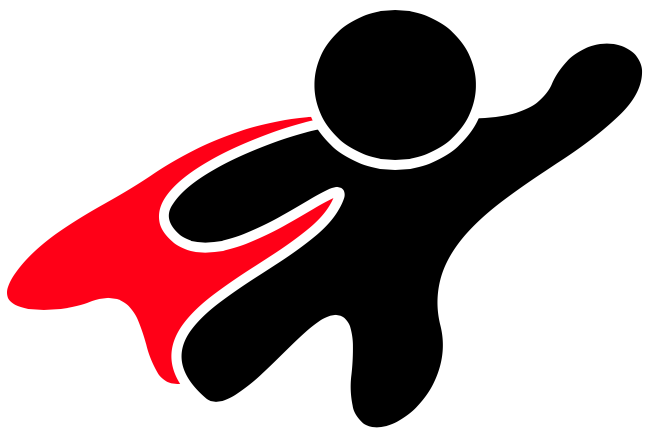 See Back □ I understand that Technology Assistants will work ONE assigned day a week from 8:45am – 9:15am. If they wish, Technology Assistants may volunteer to work on other mornings of the week WITH TEACHER PERMISSION and as long as Mrs. Hoover has expressed a need.□ I understand that I will be expected to show up for work every day I am assigned, unless I let Mrs. Hoover know first (exception: if you are sick and do not come to school). **Please discuss your choice with your parents to decide if you can be at school on your assigned day from 8:45 – 9:00 a.m. Why do you want to become a Wildwood Forest Elementary Technology Assistant?Wildwood Forest Elementary Tech Assistant ContractI will put service to others first.I will work hard to meet the needs of teachers and students.I will follow all technology room rules.I will follow directions by all supervising adults in the building.I will show up for my shift on time.I will have a positive attitude.I will lead as an example of an expert digital citizen.I will follow the WCPSS responsible use agreement for technology.______________________________________________Name (print)						Date______________________________________________Applicant Signature______________________________________________Parent Signature					Date